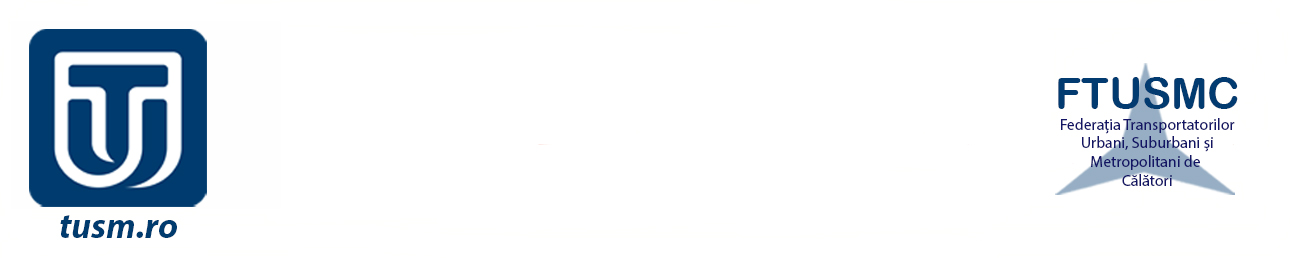   Nr. 2244/27.09.2023 Notă justificativăprivind modificările Contractului de delegare în gestiune directă a serviciului de transport public local de călători, prin curse regulate în Municipiul Satu Mare, nr. 231/28.06.2018Transurban S.A. Satu Mare este o societate comercială înființată şi aflată sub coordonarea şi autoritatea Consiliului Local al municipiului Satu Mare și care ca scop furnizarea serviciilor publice de transport urban în Municipiul Satu Mare în baza Legii serviciilor publice de transport persoane în unitățile administrativ teritoriale, nr. 92/10.04.2007, ale Legii serviciilor comunitare de utilități publice nr. 51/08.03.2006 republicată,  cu modificările și completările ulterioare și ale  Contractului de delegare în gestiune directă a serviciului de transport public local de călători, prin curse regulate în Municipiul Satu Mare nr. 231/2018.Potrivit actelor normative invocate mai sus, consiliul local are obigația să asigure, să organizeze, să reglementeze, să coordoneze şi să controleze prestarea serviciilor publice de transport desfăşurat pe raza UAT-lui.La data prezentei Municipiul Satu Mare se află în faza finală a implementării proiectului  ”Dezvoltarea infrastructurii de transport public în municipiul Satu Mare – Crearea unui sistem de management al traficului inclusiv sistem de monitorizare video” proiect care prevede și achiziționarea de  echipamente de eliberare a titlurilor de călătorie pe suport electronic (e-ticketing) în paralel cu menținerea biletelor/abonamentelor pe suport fizic.Sistemul de eticketing care urmează a fi funcțional necesită stabilirea unei metodologii cu privire la eliberarea, reînnoirea, utilizarea titlurilor de călătorie pe suport electronic, pentru toate categoriile de utilizatori ai serviciului de transport public local din municipiul Satu Mare. Metodologia de eliberare și de utilizare a titlurilor electronice de călătorie, va deveni Anexa 18 la Contractul de delegare în gestiune directă a serviciului de transport public local de călători, prin curse regulate în Municipiul Satu Mare, nr. 231/2018 sens în care se impune mandatarea primarului Municipiului Satu Mare să semneze Actul aditional la Contractul mai sus amintit.DIRECTOR GENERALBujor Ionuț-Antonio